NORTH NORTHUMBERLAND HUNT BRANCH OF THE PONY CLUB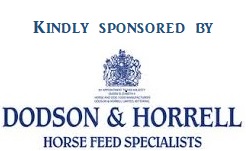 ANNUAL EASTER SHOW - SATURDAY 31 MARCH 2018The Glendale Showfield, North Middleton, Wooler NE71 6QXby kind permission of Mr and Mrs D DavidsonClasses will start at 9:30am.  Please check at the Secretary’s Caravan for any alterations to the running timesGeneral RulesAge as at 1 January 2018Competitors may only ride two horses/poniesIf a horse/pony is to be shared in any class, the second rider must go HCCorrectly fitting hats to current safety standards must be worn when mountedBody protectors are recommendedRosettes will be awarded for 1st to 6th place except in games when 1st to 4th place will be awarded There will be trophies awarded to the winners of show jumping and games classesA vet will be on call but the cost of any call out or treatment is the responsibility of the competitorAll vehicles are parked at owners’ riskDogs must be kept on leads at all times**For Class 1 (16 and over Novice) Working Hunter – the combination of horse and rider must not have been placed 1st, 2nd, or 3rd in any jumping competition**Times for Classes 1 and 2 Dressage will be posted on Facebook and the NNHPC Website.  Or ring/text Julia on 07979 505053 between 7:00pm – 8:30pm 30 March.  Depending on the number of entries, the dressage classes may start before 9:30am.The dressage test is The Pony Club Grassroots Test 2018.  http://www.pcuk.org/uploads/dressage/Grassroots_2018_TS.pdfClass 6 - Lead Rein and Assisted is to give the rider confidence and encouragement, it is not for the enthusiastic leader!NORTH NORTHUMBERLAND PONY CLUB AND LILBURN ESTATES DO NOT ACCEPT LIABILITY FOR ACCIDENTS, DAMAGE OR INJURY TO COMPETITORS, HORSE/PONY, SPECTATOR OR PROPERTY WHATSOEVERIn the event of bad weather, please call:  Julia Frost 07979 505053 or Franki Clark 07815 758489Non Pony Club members are not covered by the Pony Club insurance and are advised to have personal insurance in place with at least third party coverENTRIES WILL ONLY BE ACCEPTED WITH FULL PAYMENT AND CLOSE MONDAY 26 MARCH 2018(Entries after the 26 March may be accepted at double the Entry Fee)Please make cheques payable to:  NNH Branch of the Pony ClubPlease return entries to:  Franki Clark, Hilltop, Alnham, Alnwick NE66 4TN.ENTRY FORM: North Northumberland Hunt Pony Club, Annual Easter Show – Saturday 31 March 2018  Clear Round Show Jumping:  Entries on the field.  Pay as You Go - £3:00 per round.  Starting at 45 cm from 9:00 am.  Clear Round Working Hunter:  Entries on the field.  Pay as You Go £5:-00 per round.  Starting after the Class 1 Working Hunter competition has finished.  Handy Pony (Classes 4, 5 and 6) will run from 11:30 am – will not need to run in class order but will be scored in classes.Scheduled start timeCLASS 180 cm16 & Over**NOVICE**CLASS 280 cm13-15 YearsCLASS 375 cm11-12 YearsCLASS 460 cm9-10 YearsCLASS 545 cm8 & Under Off Lead Rein &Non-AssistedCLASS 645 cm(Under 16 years)OPEN Lead Rein & Assisted9:30DWH ACCSJ 10:15DWH ACCSJGAMES11:00WHACCSJGAMES11:45WHACCSJGAMES12:30SJGAMESHP (From 11:30 am)HP (From 11:30 am)HP (From 11:30 am)Contact NameTelephone/Mobile NumberEmail AddressPostal AddressRIDER NAMEPONY / HORSE NAMECLASS 1Age on 1 Jan 18 (if under 16 yrs)SHOW JUMPINGClasses 2 - 6WORKING HUNTERClasses 1-4GAMESClasses 3-6ACCUMU-LATORClasses 2-5HANDY PONYClasses 4, 5 and 6 onlyDRESSAGEClasses1 and 2TOTAL ENTRY FEE£5 Each Class